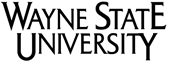 Request FormUse of Animal Tissues or CarcassesThe Wayne State Institutional Animal Care and Use Committee (IACUC) oversees the use of animals in research conducted at the university and seeks to facilitate the sharing of animal tissues for research or training purposes when possible.  In order to achieve this goal while ensuring appropriate use of these valuable resources, the IACUC requires documentation of planned procedures, handling, and eventual disposition of the tissues.  If you meet the criteria outlined in the Use of Animal Tissues or Carcasses Policy, please complete all sections of this form and submit it to the IACUC (iacuc@wayne.edu) for approval prior to the expected receipt of any animal tissues.Name: This is the individual who will be responsible for the tissuesContact phone number: Email address: PI name: Animal IACUC Protocol # (if applicable): Source of material: Species which tissue is derived from: Tissue(s) being obtained: Hazard exposure: Briefly describe how the tissue will be used: Where will the tissues be used? Building and roomWhere will the tissues be stored? Building and room	Is this a secure location? 	Will tissues be stored in a refrigerator or freezer? How will tissues be transported between locations? Will you be recording video or still images of the tissues? Will the tissues be returned/taken to DLAR for disposal? 